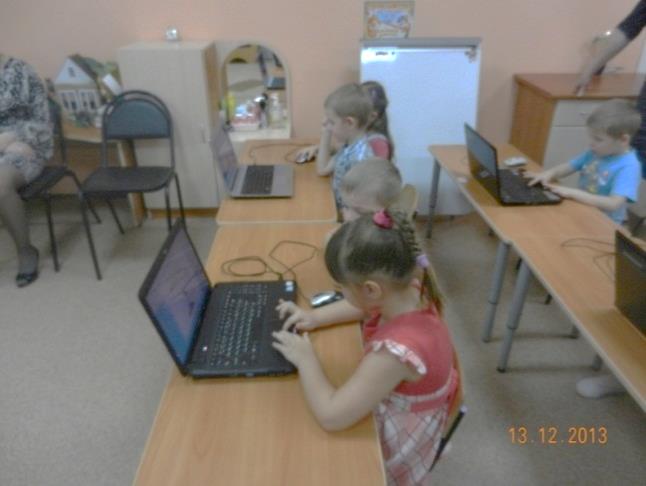 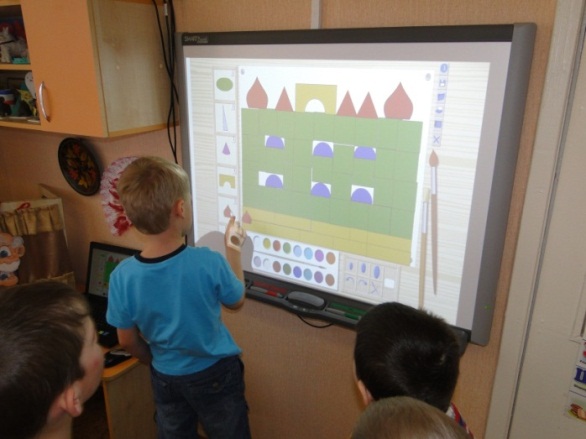 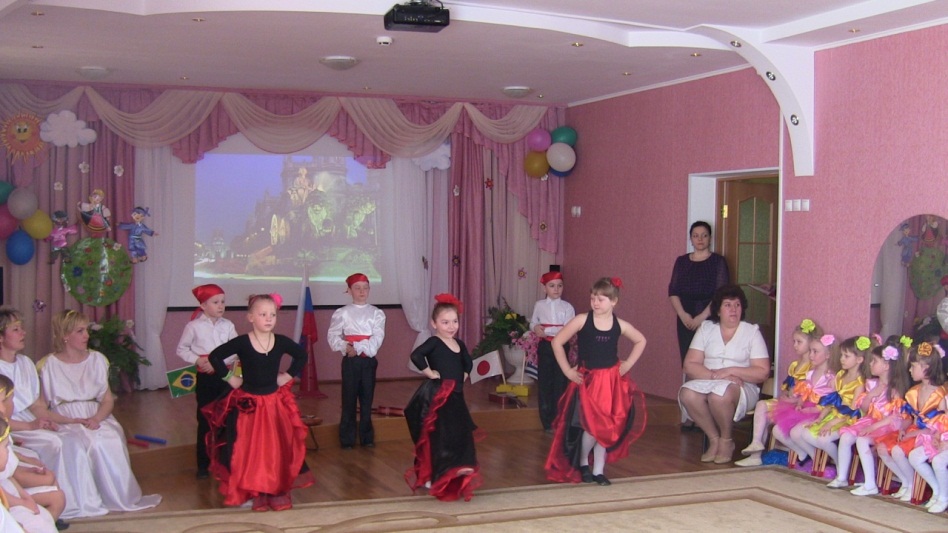 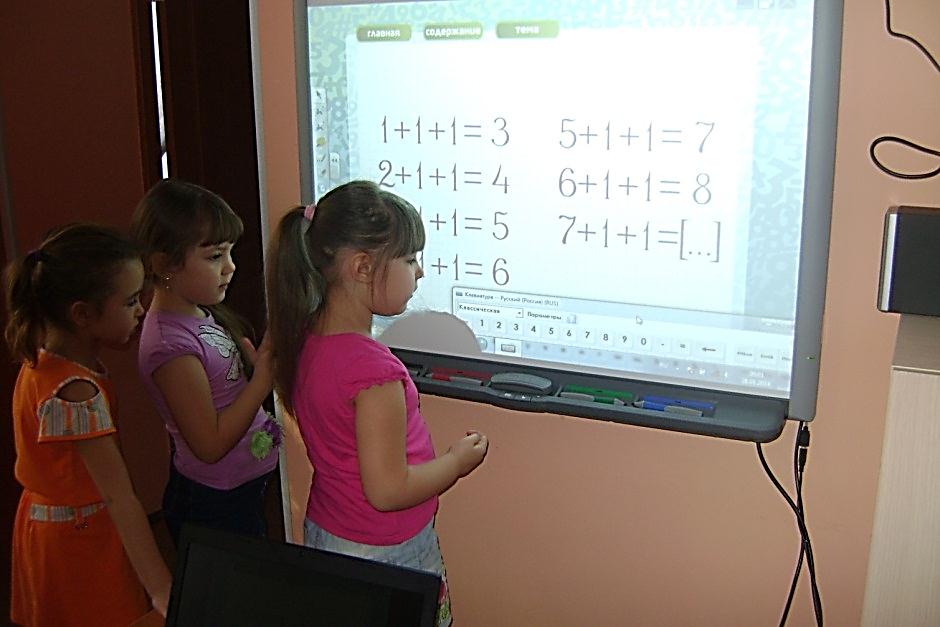 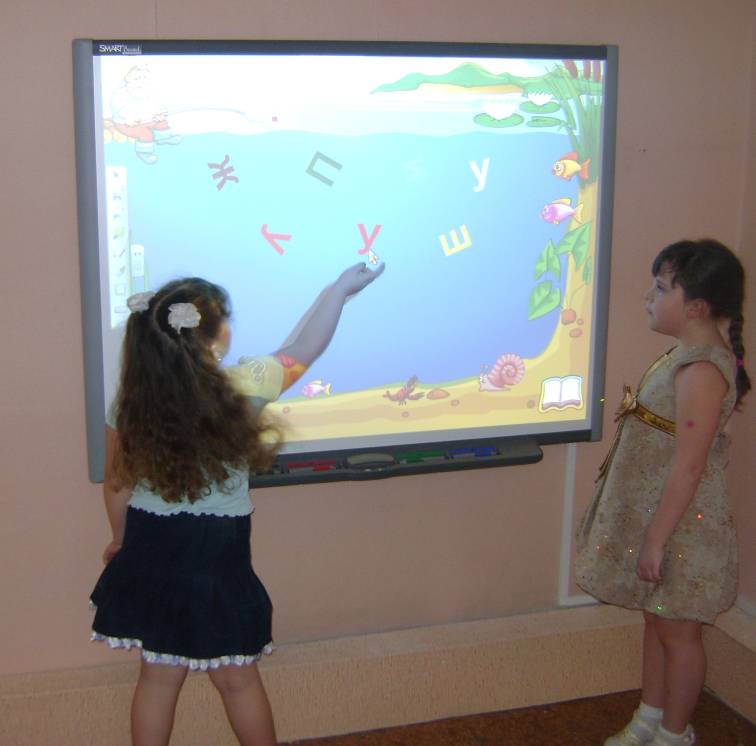 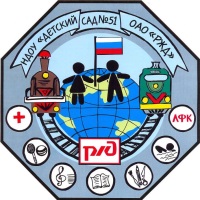 Методическое  объединение«Внедрение ИКТ  в образовательный процесс  дошкольного учреждения»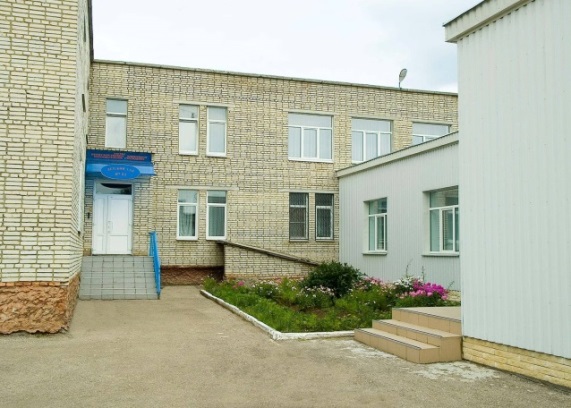 Цель: обмен опытом работы  по использованию ИКТ  в детском садуЗадачи:1. Передать опыт работы  педагогов дошкольного учреждения по использованию ИКТ в организации образовательной и коррекционной работы с  детьми дошкольного возраста.2. Способствовать повышению  уровня методической подготовки воспитателей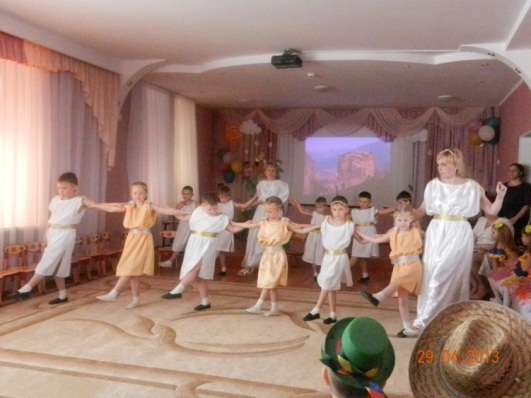 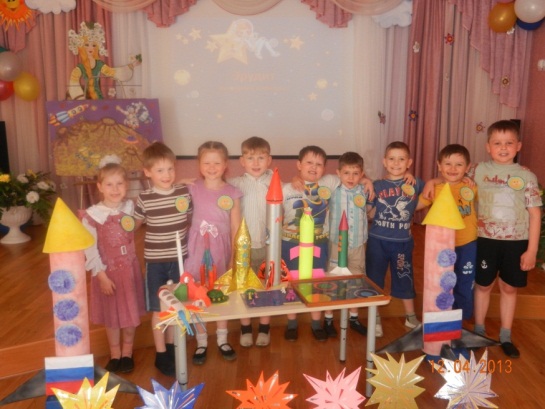 8.50 – 9.00  Прибытие участников методического объединения9.00 – 9. 15  Приветственное слово заведующего И.В. Зюзиной Приветствие гостей воспитанниками подготовительной  группы9.15– 9.45  Индивидуальное занятие по коррекции нарушений опорно –  двигательного аппарата с использованием компьютерной программы «Статус» (инструктор по ф.к. Л.М. Захарова; 2 кв. категория)9.45 –10.00  Образовательная ситуация «Весенние приключения Колобка»  с использованием интерактивной программы «Шаг за шагом» (2 младшая группа; воспитатель С.В. Горюшкина; 1 кв. категория)	9.45 –10.10  Подгрупповое коррекционно – развивающее занятие с использованием интерактивной программы «Развитие речи»  (старшая логопедическая группа; учитель – логопед Н.П. Чернова)10.15 – 10.40  Образовательная ситуация по речевому развитию с использованием интерактивной программы «Развитие речи»  «Этот тёплый материк живописен и велик» (старшая логопедическая группа;   воспитатель Л.В. Афонькина; 2 кв. категория)Образовательная ситуация с использованием ИКТ   «О чём поспорили пепси  – кола и вода» (познавательно – исследовательская  деятельность) (старшая группа; воспитатель  Н.В. Сезик)10.45  – 11.15  Художественно – творческая деятельность  «Город мастеров» с использованием интерактивной  программы  «Фантазёры. Волшебный  конструктор»  (подготовительная к школе группа; воспитатель О.А. Петрова; 1 кв. категория)11.20 – 11.40  Презентация опыта работы детского сада №51 ОАО «РЖД» по  использованию ИКТ в образовательной и коррекционной работе с воспитанниками (ст. воспитатель Н.Н. Ракитина)11.40 – 12.00  Мастер – класс по использованию программы компьютерной обработки блока психологических тестов «Диагностика готовности к школьному обучению» (педагог – психолог Н.Н. Ракитина)12.00 – 12.20  «Открытый микрофон» (обмен мнениями о просмотренных  мероприятиях)12.30  Обед